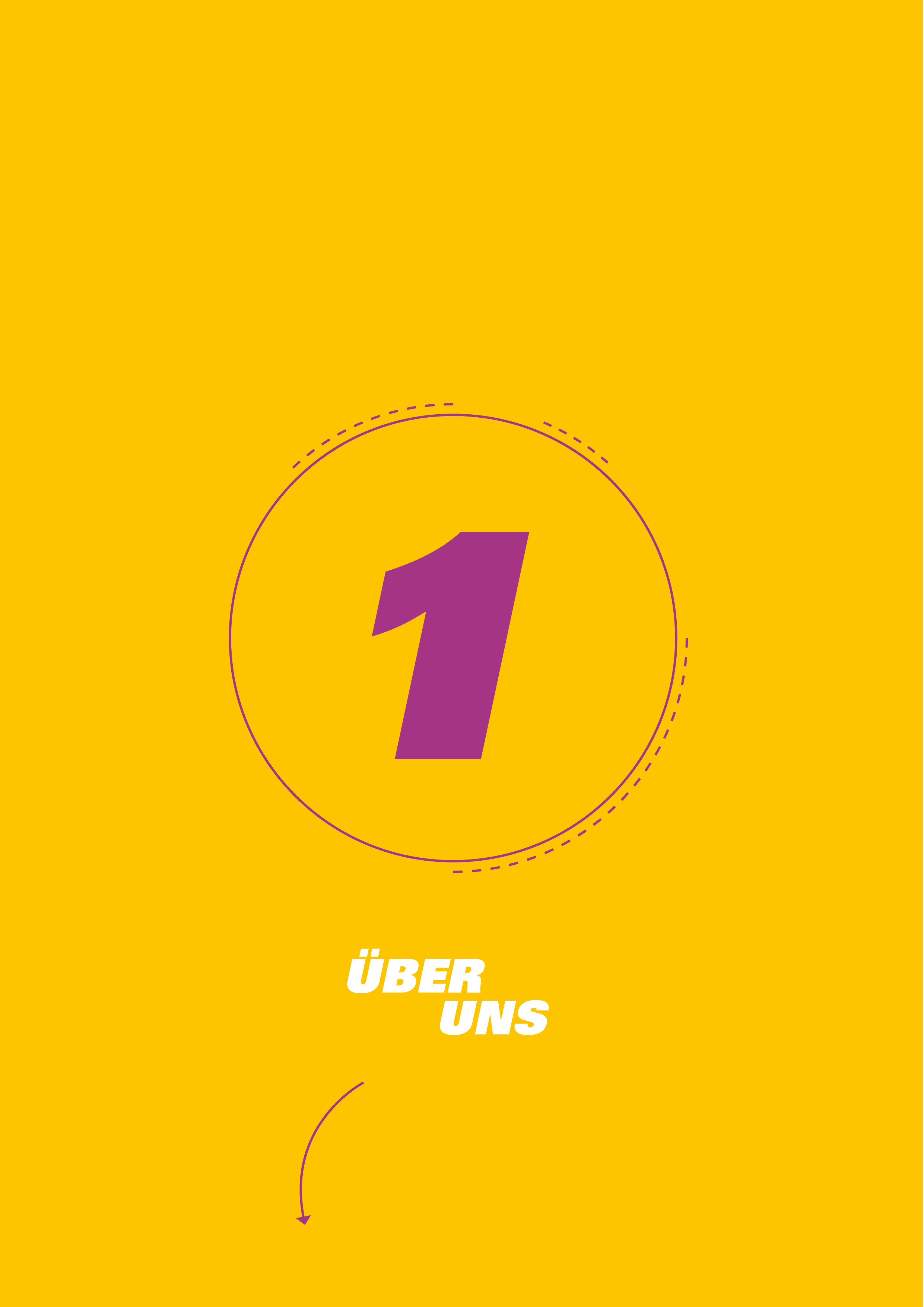 Über unsVereinsdarstellungBearbeitungshinweise: Beschreiben Sie kurz und prägnant Ihren Verein. Wir empfehlen, dabei u.a. auf folgende Fragen einzugehen: In welchem Bereich ist Ihr Verein aktiv? Wie viele Mitglieder haben Sie? Wie viele Ehrenamtliche, Freiwillige und Hauptamtliche arbeiten für Ihren Verein? Seit wann gibt es den Verein? Wofür steht Ihr Verein?[Klicken Sie auf diesen Text, um Ihren Text einzugeben oder einzufügen. Der bestehende Text wird dabei entfernt. Umfang ca. 1/2 Seite ]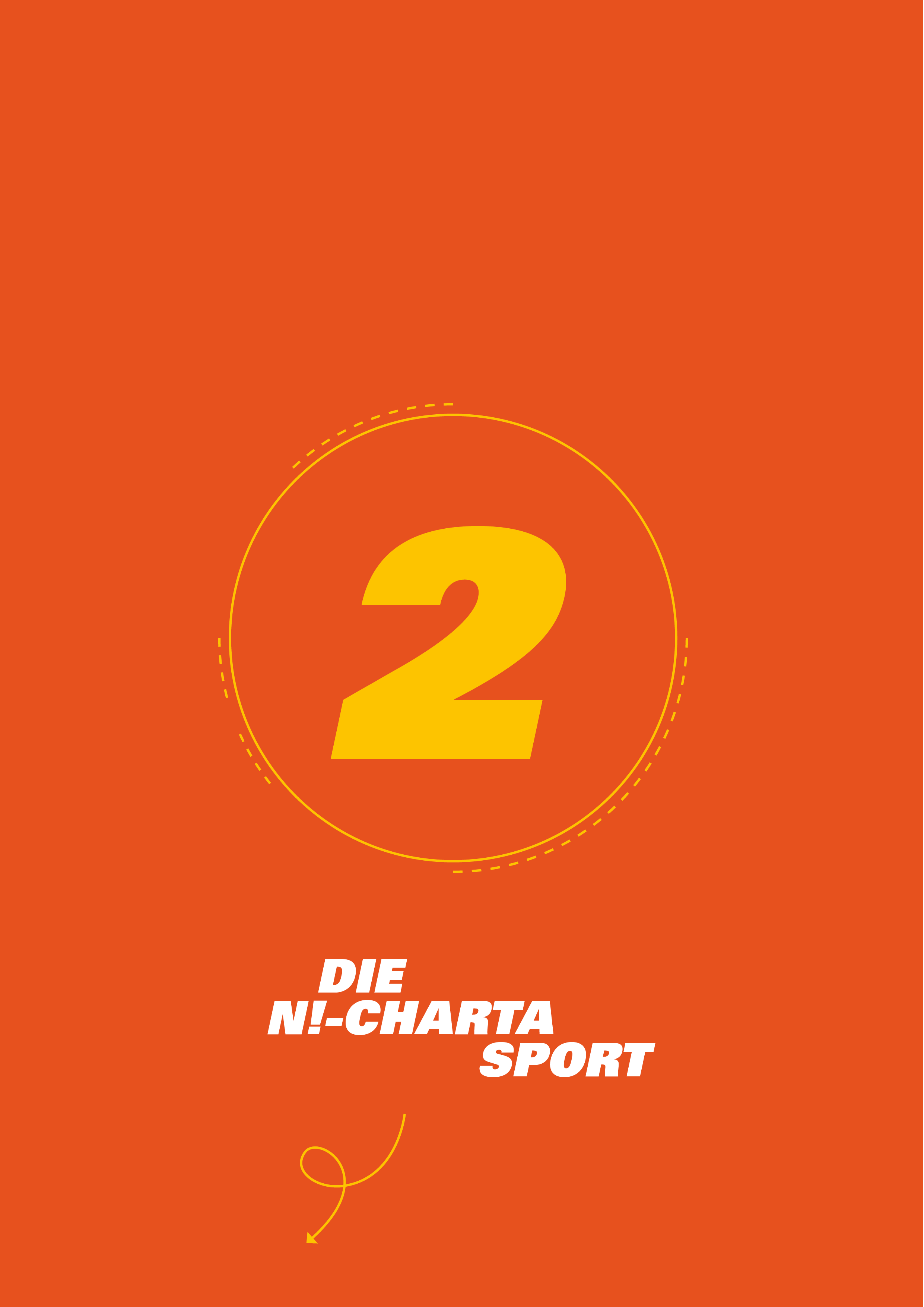 Die N!-Charta SportBekenntnis zur Nachhaltigkeit Mit der Unterzeichnung der N!-Charta Sport bekennen wir uns zu unserer sozialen, ökologischen und ökonomischen Verantwortung.Die 12 Leitsätze der N!-Charta SportDie folgenden 12 Leitsätze beschreiben unser Nachhaltigkeitsverständnis. Im letzten Kapitel dieser Vorlage finden Sie eine detailliertere Beschreibung und Beispiele zu jedem Leitsatz.Soziale BelangeLeitsatz 01 – Mitglieder: „Wir achten, schützen und fördern das Wohlbefinden, die Interessen und die Rechte der Mitglieder sowie Ehrenamtlichen, Freiwilligen und Hauptamtlichen unseres Vereins.“Leitsatz 02 – Gesellschaftliche Verantwortung:„Wir übernehmen aktiv Verantwortung für das Gemeinwohl und berücksichtigen in unserem Handeln die Interessen der Gesellschaft.“Leitsatz 03 – Fairer Sport:„Wir stehen für Fair Play und setzen uns aktiv gegen jegliche Form von Gewalt und Diskriminierung, sowie gegen Korruption und Doping ein.“Leitsatz 04 – Gesellschaftlicher Zusammenhalt:„Wir setzen uns für den gesellschaftlichen Zusammenhalt ein, indem unsere Angebote und Vereinsaktivitäten allen offen stehen und fördern soziales Engagement unserer Mitglieder.“UmweltbelangeLeitsatz 05 – Ressourcen, Energie und Emissionen: „Wir bemühen uns, den Ressourcen-, Energie- und Rohstoffverbrauch, sowie die Treibhausgas-Emissionen im Rahmen unserer Vereinsaktivitäten so gering wie möglich zu halten und sie gegebenenfalls klimaneutral zu kompensieren.“Leitsatz 06 – Umwelt- und Naturschutz: „Wir gestalten unsere Vereinsaktivitäten natur- und landschaftsverträglich, widmen uns Fragen des Umwelt- und Naturschutzes und fördern die biologische Vielfalt.“Leitsatz 07 – Einkauf: „Wir achten beim Einkauf auf nachhaltige und regionale Produkte sowie Dienstleistungen.“Leitsatz 08 – Mobilität: „Wir bemühen uns, für Fahrten und Reisen im Kontext der Vereinstätigkeiten auf nachhaltige Verkehrsmittel zurückzugreifen und die ökologischen Auswirkungen durch Transport zu begrenzen.“ VereinserfolgLeitsatz 09 – Wertevermittlung: „Wir vermitteln Freude an Sport und Bewegung, leben die Werte des Sports, stärken das Bewusstsein für eine nachhaltige Ausübung unseres Sports und fördern unsere Mitglieder in ihrer persönlichen Entwicklung.“Leitsatz 10 – Wettkampf: 
„Wir fördern den Wettkampfsport auf allen Ebenen, stehen auch für das Leistungsprinzip und achten dabei stets auf einen respektvollen Umgang miteinander.“Leitsatz 11 – Gesundheitsförderung: 
„Wir unterstützen die Mitglieder sowie Ehrenamtlichen, Freiwilligen und Hauptamtlichen unseres Vereins mit Angeboten und der notwendigen Infrastruktur, um ihre Gesundheit zu fördern und auch wiederherzustellen. Darüber hinaus achten wir auf deren Sicherheit.“Leitsatz 12 – Erfolgreiche Vereinsentwicklung: 
„Wir setzen uns für die langfristige Entwicklung des Vereins und seiner Ziele ein, indem wir nachhaltig haushalten, uns um Nachwuchs bemühen, und offen für Veränderungen sowie neue Ideen sind.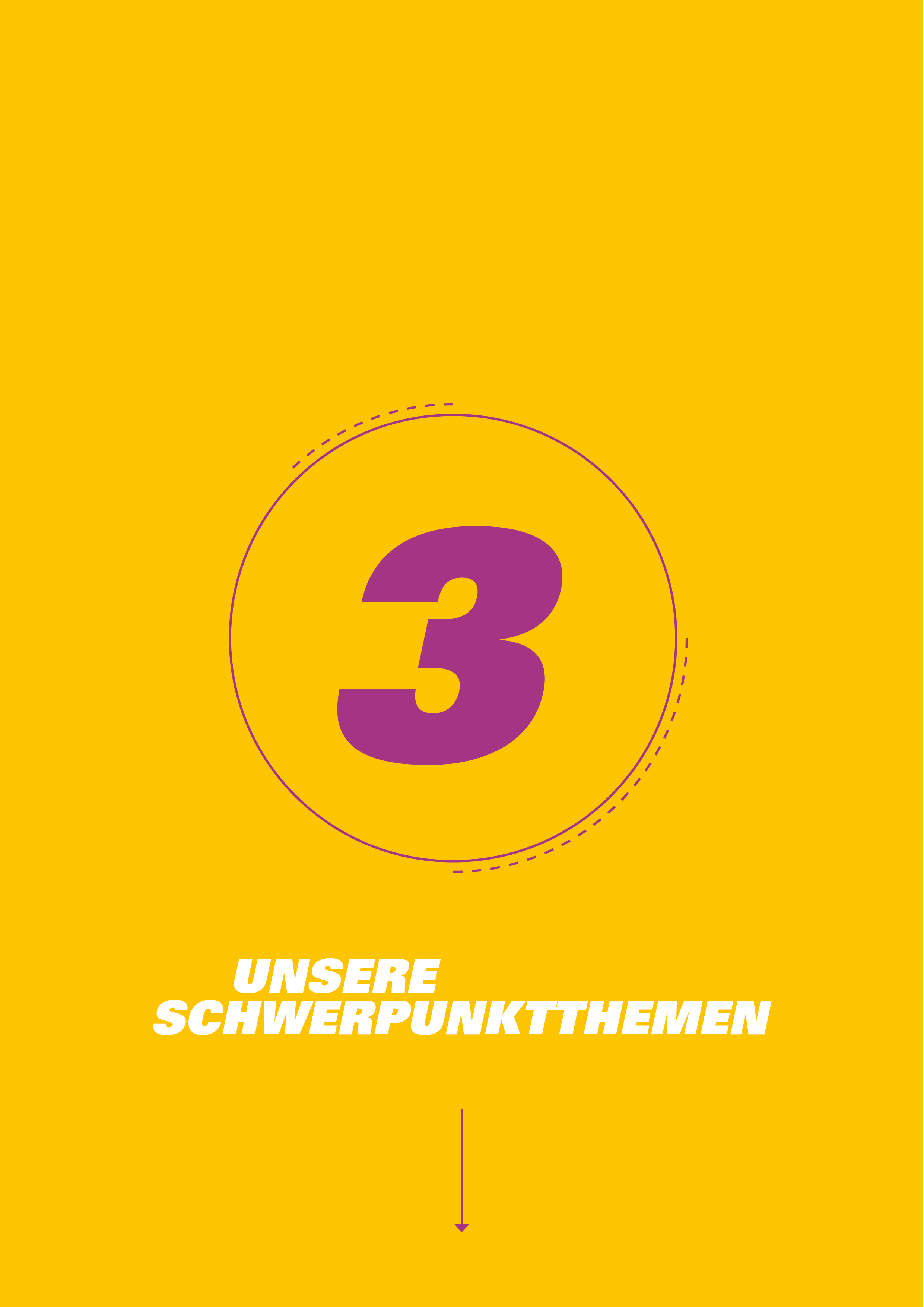 Unsere Schwerpunktthemen 20xx/xxKünftige Schwerpunkte unserer NachhaltigkeitsarbeitLeitsatz [Nr.]: [Wortlaut des Leitsatzes] Bereich Soziale BelangeLeitsatz [Nr.]: [Wortlaut des Leitsatzes] Bereich UmweltbelangeLeitsatz [Nr.]: [Wortlaut des Leitsatzes] Bereich VereinserfolgBearbeitungshinweis: Nennen Sie hier Ihre Schwerpunkt-Leitsätze. Sie sollten jeweils einen Leitsatz aus den Bereichen Soziale Belange, Umweltbelange und Vereinserfolg auswählen. Somit sollten mind. 3 Leitsätze ausgewählt werden, wenn Sie möchten auch mehrWarum uns diese Schwerpunkte besonders wichtig sind [Erläutern Sie an dieser Stelle kurz, warum Sie den Schwerpunkt Ihrer Nachhaltigkeitsarbeit auf die oben genannten Leitsätze legen möchten. Empfohlener Umfang: 1/4 bis 1/2 Seite]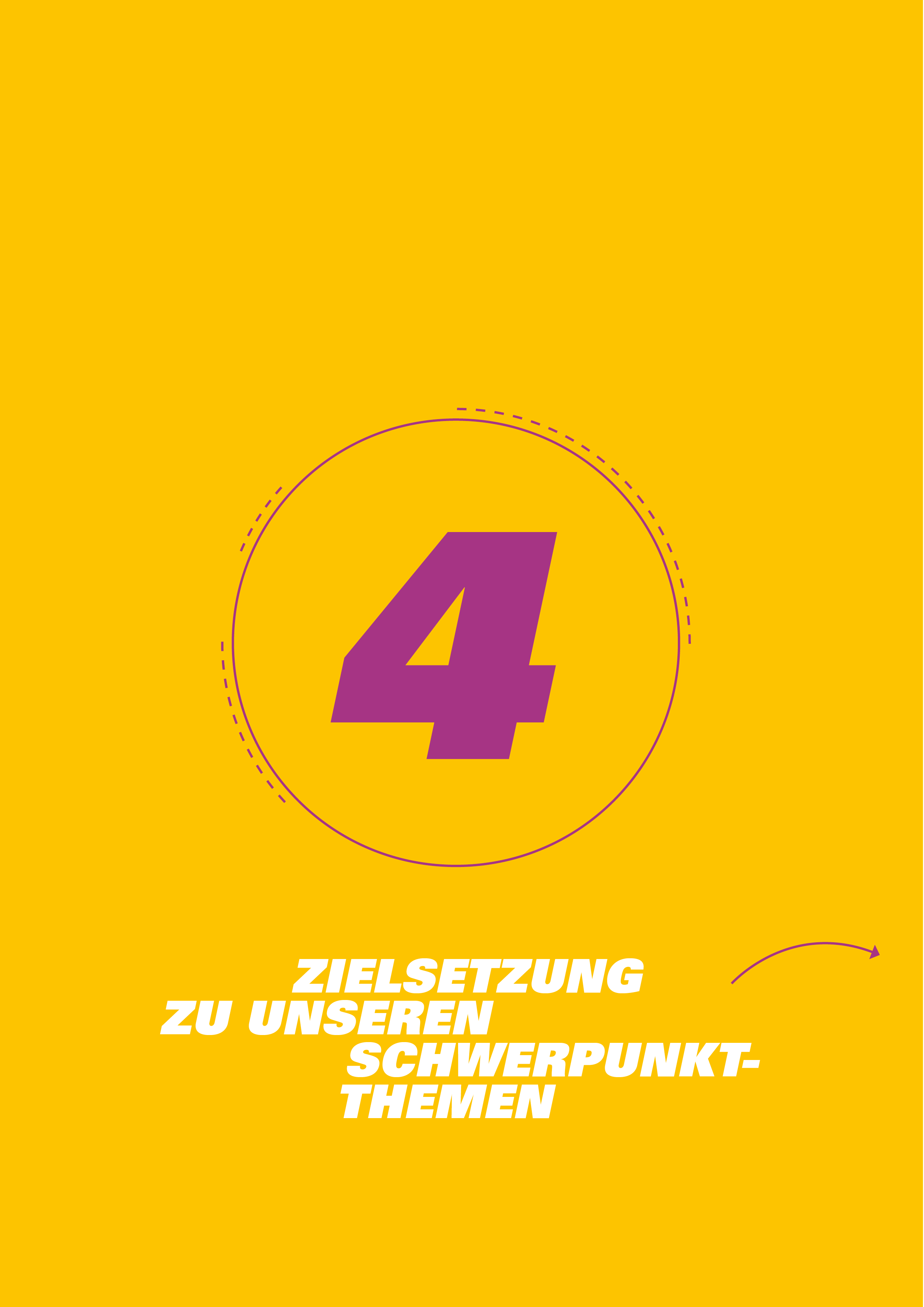 Zielsetzung zu unseren Schwerpunktthemen[Thema/Name des 1. Schwerpunkt-Leitsatzes]Wo stehen wir?[Beschreiben Sie hier kurz und prägnant die aktuelle Situation in Ihrem Verein hinsichtlich des Leitsatzes. Umfang ca. 1/4 Seite]Maßnahmen: Wie wir Veränderungen herbeiführen wollen Beschreiben Sie hier bitte kurz, welche Maßnahmen Sie ergreifen wollen, um Veränderungen herbeizuführen. Bitte nennen Sie Gründe, weshalb Sie sich für diese Veränderungen entscheiden. Was möchten Sie mit diesen Maßnahmen erreichen?[Umfang ca. 1/4 - 1/2 Seite]Ziele: Daran wollen wir uns messen Nennen Sie in diesem Abschnitt bitte kurz, welche messbaren Ziele hinter Ihren Maßnahmen stehen und welchen Zeitraum Sie veranschlagen, um das Ziel zu erreichen. Sie dürfen bei großen Maßnahmen auch länger als ein N!-Charta-Jahr benötigen.[Thema/Name des 2. Schwerpunkt-Leitsatzes] Wo stehen wir?[Beschreiben Sie hier kurz und prägnant die aktuelle Situation in Ihrem Verein hinsichtlich des Leitsatzes. Umfang ca. 1/4 Seite]Maßnahmen: Wie wir Veränderungen herbeiführen wollen Beschreiben Sie hier bitte kurz, welche Maßnahmen Sie ergreifen wollen, um Veränderungen herbeizuführen. Bitte nennen Sie Gründe, weshalb Sie sich für diese Veränderungen entscheiden. Was möchten Sie mit diesen Maßnahmen erreichen?[Umfang ca. 1/4 - 1/2 Seite]Ziele: Daran wollen wir uns messen Nennen Sie in diesem Abschnitt bitte kurz, welche messbaren Ziele hinter Ihren Maßnahmen stehen und welchen Zeitraum Sie veranschlagen, um das Ziel zu erreichen. Sie dürfen bei großen Maßnahmen auch länger als ein N!-Charta-Jahr benötigen.[Thema/Name des 3. Schwerpunkt-Leitsatzes] Wo stehen wir?[Beschreiben Sie hier kurz und prägnant die aktuelle Situation in Ihrem Verein hinsichtlich des Leitsatzes. Umfang ca. 1/4 Seite]Maßnahmen: Wie wir Veränderungen herbeiführen wollen Beschreiben Sie hier bitte kurz, welche Maßnahmen Sie ergreifen wollen, um Veränderungen herbeizuführen. Bitte nennen Sie Gründe, weshalb Sie sich für diese Veränderungen entscheiden. Was möchten Sie mit diesen Maßnahmen erreichen?[Umfang ca. 1/4 - 1/2 Seite]Ziele: Daran wollen wir uns messen Nennen Sie in diesem Abschnitt bitte kurz, welche messbaren Ziele hinter Ihren Maßnahmen stehen und welchen Zeitraum Sie veranschlagen, um das Ziel zu erreichen. Sie dürfen bei großen Maßnahmen auch länger als ein N!-Charta-Jahr benötigen.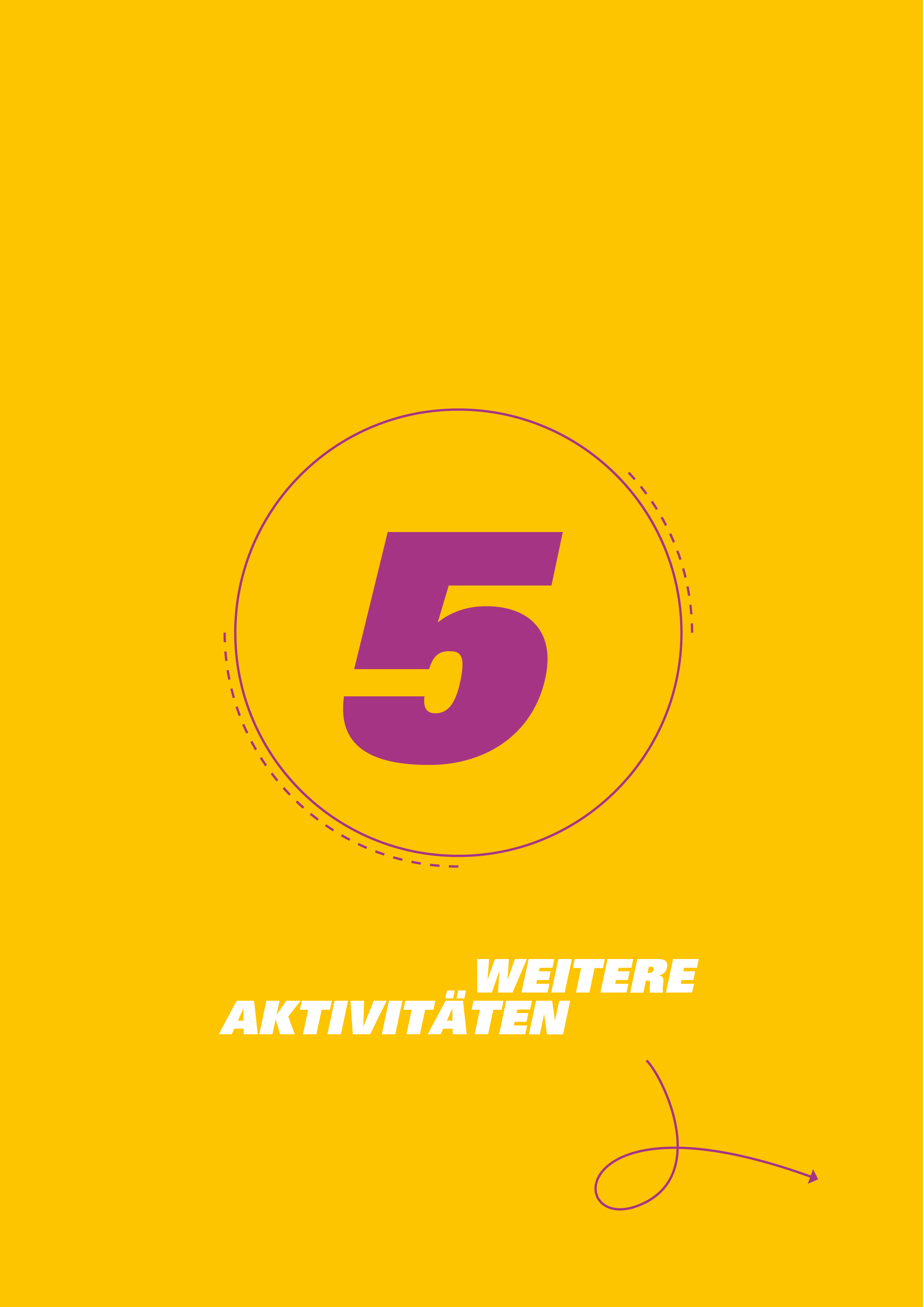 Weitere AktivitätenBearbeitungshinweis: In diesem Abschnitt haben Sie die Möglichkeit, weitere Aktivitäten zu benennen. Diese haben allerdings eine geringere Priorität als die Schwerpunkt-Leitsätze. Sie können, müssen aber keine Aktivitäten zu jedem Leitsatz entwickeln. Lassen Sie diese einfach frei bzw. löschen Sie Leitsätze aus der Vorlage, um eine übersichtlichere Darstellung zu erreichen. Weiterhin müssen Sie zu neuen Maßnahmen auch noch keine messbaren Ziele formulieren, wenn die Ideen noch nicht ausgereift sind. Die Angabe eines Zeitraum dient lediglich Ihrer eigenen Planung. Sie können die untenstehenden Felder auch als „Themenspeicher“ nutzen, um so gute Ideen nicht zu vergessen und zu einem späteren Zeitpunkt zu bearbeiten. Schwerpunkt-Leitsätze müssen hier nicht mehr aufgeführt werden. Bitte streichen bzw. löschen Sie die entsprechenden Absätze.Soziale BelangeLeitsatz 01 – MitgliederLeitsatz 02 – Gesellschaftliche VerantwortungLeitsatz 03 – Fairer SportLeitsatz 04 – Gesellschaftlicher ZusammenhaltUmweltbelangeLeitsatz 05 – Ressourcen, Energie und EmissionenLeitsatz 06 – Umwelt- und NaturschutzLeitsatz 07 – EinkaufLeitsatz 08 – MobilitätVereinserfolgLeitsatz 09 – WertevermittlungLeitsatz 10 – WettkampfLeitsatz 11 – GesundheitsförderungLeitsatz 12 – Erfolgreiche Vereinsentwicklung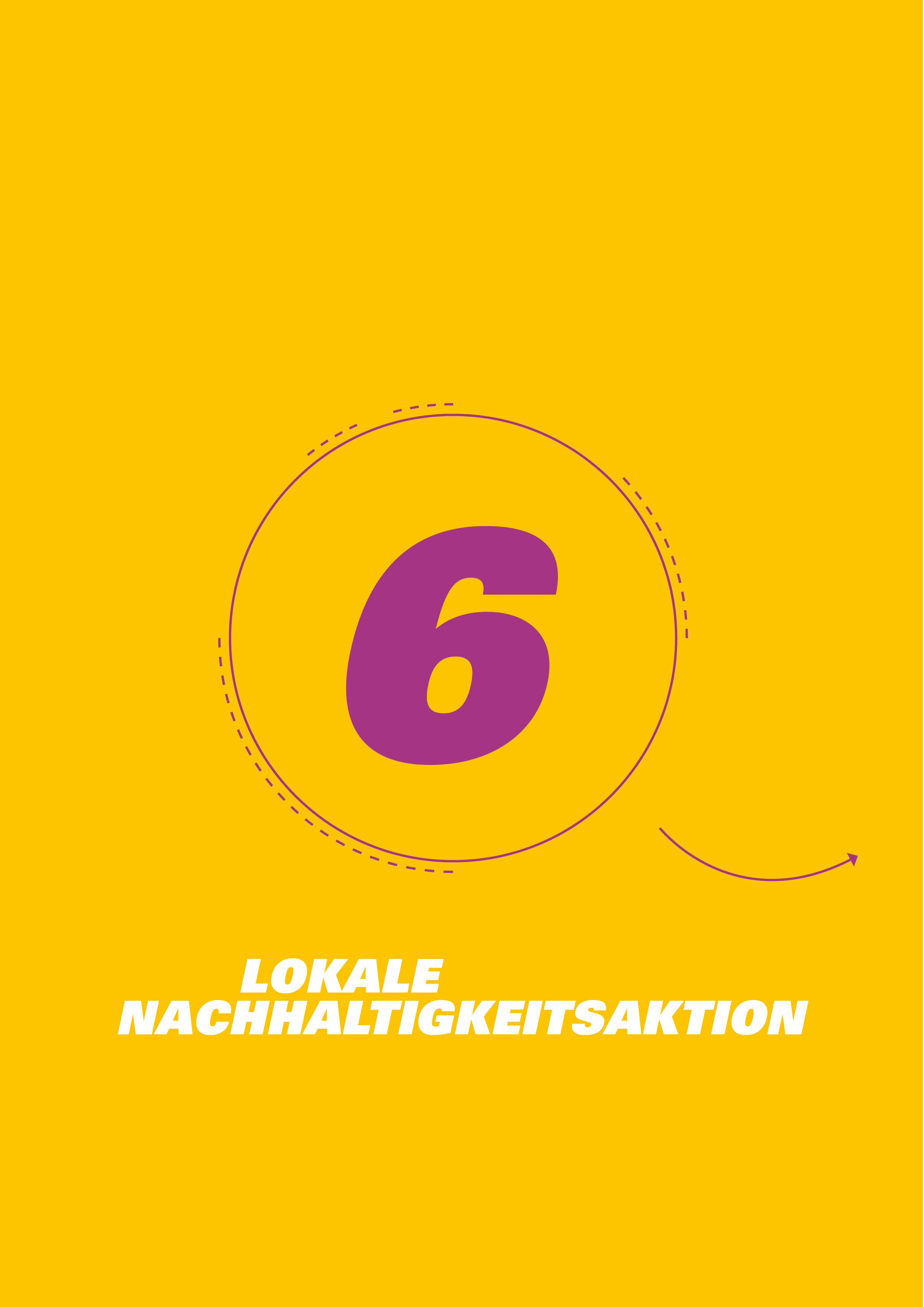 Lokale NachhaltigkeitsaktionWir planen folgende lokale NachhaltigkeitsaktionBeschreiben Sie hier kurz und prägnant Ihre Ideen für eine lokale Nachhaltigkeitsaktion. Die Aktion sollte einen oder mehrere Nachhaltigkeitsdimensionen oder Leitsätze der N!-Charta Sport aufgreifen und einen konkreten Umsetzungsbeitrag leisten. Die Aktion kann bspw. eine lokale Veranstaltung oder Kampagne sein.[Umfang ca. 1/2 - 1 Seite] Beispiele für NachhaltigkeitsaktionenLokale Veranstaltungen, die nachhaltig organisiert sind. Eine Orientierung kann der Leitfaden für die nachhaltige Organisation von Veranstaltungen des Umweltbundesamtes dienen.Eine Aktion im Rahmen der Nachhaltigkeitstage Baden-Württemberg, z. B.: eine Wanderung zum Thema Naturschutz, eine Gesundheitswanderung oder eine interkulturelle Wandertour,eine Tauschbörse oder einen Garagen- und Stadtteilflohmarkt,eine Kochaktion mit einem nachhaltigen Menü,eine Handysammelaktion,eine geführte Radtour zu Nachhaltigkeitszielen.und vieles mehrInspirieren lassen können Sie sich auch von den Gewinnern des Nachhaltigkeitspreises für Sportfachverbände, die u.a. Projekte zum Monitoring invasiver Quaggamuscheln durch Sporttaucher und Inklusionsstarterpakete für Sportvereine initiierten.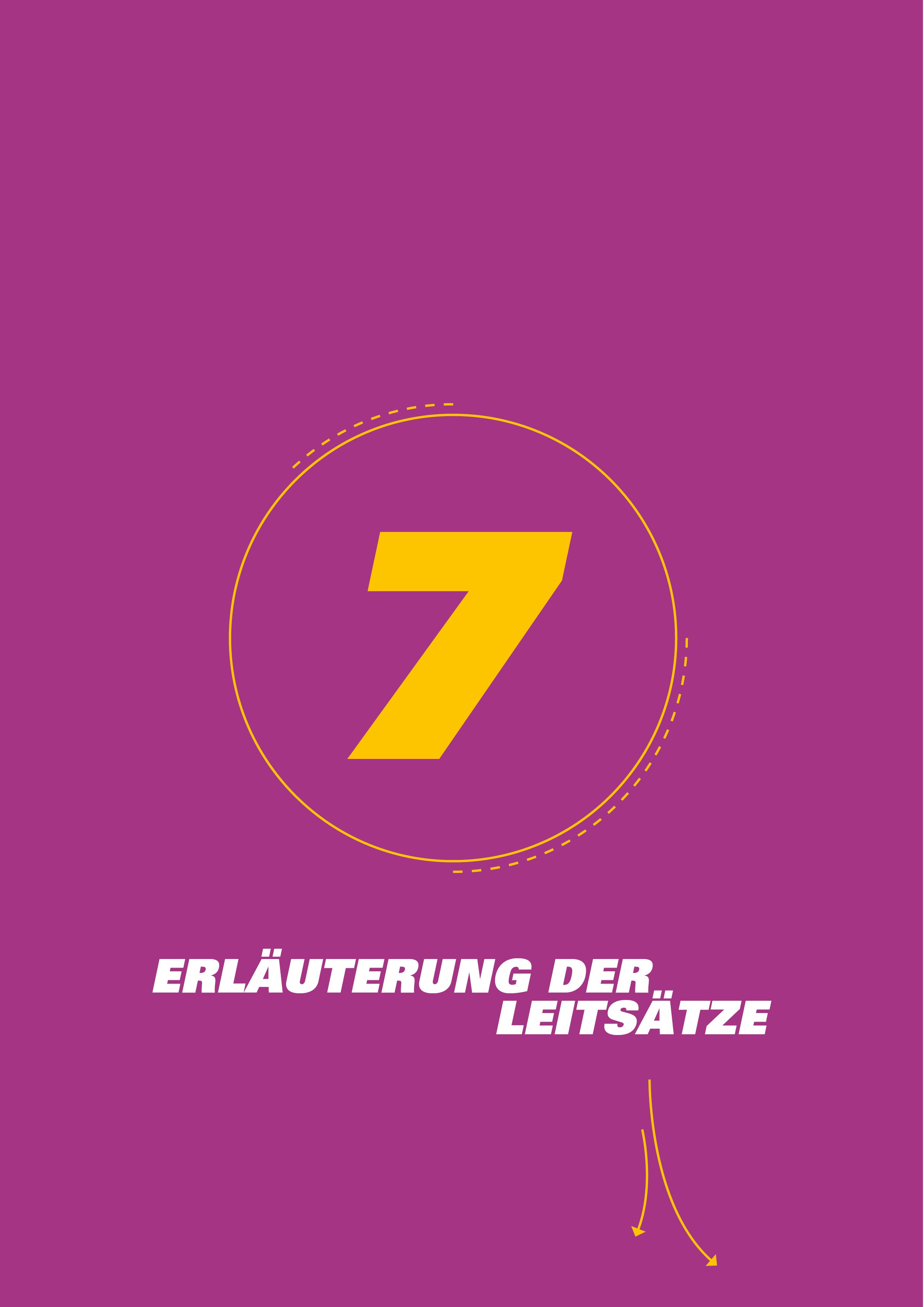 Erläuterungen der LeitsätzeIm Folgenden finden Sie zu jedem Leitsatz eine Erläuterung, worum es im jeweiligen Leitsatz geht, welche Aspekte durch ihn abgedeckt sind und wie er umgesetzt werden kann. Die Aspekte und Ideen zur Umsetzung der Leitsätze dienen dabei nur als Beispiele, Vorschläge und Anregungen. Sie können selbstverständlich durch eigene Aspekte und Ideen Ihres Vereins ergänzt oder ersetzt werden.Leitsatz 1 – Mitglieder„Wir achten, schützen und fördern das Wohlbefinden, die Interessen und die Rechte der Mitglieder sowie Ehrenamtlichen, Freiwilligen und Hauptamtlichen unseres Vereins.“Worum geht es?Im ersten Leitsatz der N!-Charta Sport stehen die Mitglieder und Mitarbeiter/innen des Vereins im Mittelpunkt. Adressaten sind sowohl ehrenamtliche, freiwillige als auch hauptamtliche Mitarbeiter/innen der Vereine. Ehrenamtliche Mitarbeiter umfassen alle Mitarbeiter/innen, die ein ehrenamtliches Amt für den Verein innehaben, z. B. Vorstand oder Schatzmeister. Freiwillige sind alle, die den Verein regelmäßig unterstützen, z. B. durch Kuchenverkauf bei Sportfesten. Hauptamtliche sind jene Gruppe, die vom Verein für die Übernahme bestimmter Aufgaben bezahlt werden, z. B. Geschäftsführer, aber auch Trainer/innen.Beispielhafte Handlungsfelder und Ideen zur Messung der ZieleMöglichkeiten, mit Fragen, Problemen und Unklarheiten an den Verein heranzutreten Offizielle Ansprechpartner/innen für Mitglieder und Mitarbeiter/innenRegelmäßige MitarbeitergesprächeMöglichkeiten, sich als Mitglied und Mitarbeiter/in mit eigenen Ideen und Belangen einzubringen Ergebnisse von Mitglieder- und MitarbeiterbefragungenAusgeprägtes Zugehörigkeitsgefühl zum Verein seitens der Mitglieder und Mitarbeiter/innenDurchschnittliche MitgliedschaftsdauerAnzahl der Teilnehmer/innen bei MitgliederversammlungenAnerkennungskultur für ehrenamtliches EngagementVorhandensein einer Ehrenordnung Anzahl der ausgestellten Ehrungen Anzahl von sonstigen Auszeichnungen von ehrenamtlich EngagiertenLeitsatz 2 – Gesellschaftliche Verantwortung„Wir übernehmen aktiv Verantwortung für das Gemeinwohl und berücksichtigen in unserem Handeln die Interessen der Gesellschaft.“Worum geht es?Im zweiten Leitsatz der N!-Charta Sport geht es um die Verantwortung, die der Verein nach außen und gegenüber der Gesellschaft wahrnimmt. Der Leitsatz richtet sich vor allem an das direkte Umfeld des Vereins und die Region, in der der Verein aktiv ist, kann aber auch darüber hinaus gehen. Hier kann bspw. die Verantwortung gegenüber bestimmten Gruppen wie der Bevölkerung, der Kommune oder der Wirtschaft adressiert werden. Der Leitsatz hat eine Nähe zu Leitsatz 4 Gesellschaftlicher Zusammenhalt, grenzt sich von diesem aber dadurch ab, dass es um eine Übernahme von Verantwortung in allen gesellschaftlichen Aspekten geht, während Leitsatz 4 sich insbesondere auf die Integration und Inklusion aller Bevölkerungsgruppen richtet und den gesellschaftlichen Zusammenhalt in den Mittelpunkt rückt.Beispielhafte Handlungsfelder und Ideen zur Messung der ZieleMöglichkeiten, als Nichtmitglied an den Verein heranzutretenAktivitäten mit externen Akteuren, z. B. Feste, lokale AktionenTransparente Darstellung von Ansprechpartner/innen für Externe, z. B. auf der VereinswebseitePflege von gesellschaftlichen KontaktenPflege von Partnerschaften und Kooperationen zu anderen Sportvereinen im In- und Ausland, zu sozialen Vereinen, Institutionen, Einrichtungen, Schulen oder GemeindenLeitsatz 3 – Fairer Sport„Wir stehen für Fair Play und setzen uns aktiv gegen jegliche Form von Gewalt und Diskriminierung, sowie gegen Korruption und Doping ein.“Worum geht es?Beim dritten Leitsatz der N!-Charta Sport geht es um ein faires Verhalten beim Training und bei Wettkämpfen. Fair Play im Training und Wettkampf zeichnet sich z. B. aus durch die Anerkennung und Einhaltung der Wettkampfregeln, respektvollen Umgang zwischen Sportler/innen, Respekt für den Gegner und die Schiedsrichter, respektvolles Verhalten des Publikums etc. Der Leitsatz bezieht sich zudem auf Aspekte wie Spielmanipulation und Wettbetrug. Die Formen von Gewalt, gegen die sich mit dem Leitsatz eingesetzt wird, umfassen körperliche, psychische und sexualisierte Gewalt, die sich sowohl gegen Mitglieder, gegen Mitarbeiter/innen als auch gegen externe Akteur/innen wie bspw. Zuschauer/innen richten kann. Der Leitsatz hat eine Nähe zu Leitsatz 10 Wettkampf, grenzt sich von diesem aber dadurch ab, dass es um den fairen Umgang und die Einhaltung von Regeln bei der Ausübung der sportlichen Aktivität geht, während Leitsatz 10 das Leistungsprinzip und den Wettkampfgedanken in den Vordergrund rückt, für den selbstverständlich auch ein fairer Umgang gelten soll.Beispielhafte Handlungsfelder und Ideen zur Messung der ZielePräventionsmaßnahmenSchulungsprogramme für Mitarbeiter/innen zu Themen wie Doping- oder GewaltpräventionAnsprechpartner/ Vertrauenspersonen zur Meldung von GewaltanwendungenVerankerung des Themas Gewaltprävention in der Satzung und den Ordnungen des SportvereinsEinsatz von Plakaten und Informationsbroschüren zum Thema sexualisierte Gewalt (z. B. von Fachstellen für Kinderschutz oder Sportverbänden)Aufbau eines lokalen Netzwerkes mit geeigneten Anlaufstellen zum Thema Gewalt (z. B. Kinderschutzbünde, spezialisierte Beratungsstellen)Einführung eines Ehrenkodex, in dem sich Mitarbeiter/innen zu Verhaltensweisen verpflichten, die zu einem fairen Sport beitragenEinsatz für faires Verhalten bei Training und WettkämpfenAufstellung von Regeln zum fairen Umgang bei Training und WettkämpfenAnzahl an gewalttätigen Vorfällen bei Trainings und WettkämpfenLeitsatz 4 – Gesellschaftlicher Zusammenhalt„Wir setzen uns für den gesellschaftlichen Zusammenhalt ein, indem unsere Angebote und Vereinsaktivitäten allen offen stehen und fördern soziales Engagement unserer Mitglieder.“Worum Geht es?Im vierten Leitsatz der N!-Charta Sport geht es um den Abbau von Barrieren für unterschiedliche Bevölkerungsgruppen und darum, den Zugang zum Sportangebot möglichst allen gesellschaftlichen Gruppen zu ermöglichen. Dabei spielt neben dem Thema Inklusion auch das Thema Integration eine Rolle. Die Entwicklung von Angeboten im Bereich ehrenamtliches Engagements ist ein weiterer Aspekt des Leitsatzes. Der Leitsatz hat eine Nähe zu Leitsatz 2 Gesellschaftliche Verantwortung, grenzt sich von diesem aber dadurch ab, dass es um die Integration und Inklusion aller Bevölkerungsgruppen geht und der gesellschaftliche Zusammenhalt in den Mittelpunkt gerückt wird, während Leitsatz 2 auf eine Übernahme von Verantwortung in allen gesellschaftlichen Aspekten ausgerichtet ist.Beispielhafte Handlungsfelder und Ideen zur Messung der ZieleAbbau physischer BarrierenAngebot von Trainings in barrierefreien RäumlichkeitenAngebot von Kursen für unterschiedliche Bevölkerungsgruppen wie Menschen mit körperlicher Behinderung, Menschen mit Migrationshintergrund, Frauen, Kindern aus armutsgefährdeten Familien etc.Gemeinsame Sportangebote für Menschen mit und ohne BehinderungIn Kontakt treten mit Minderheiten oder sozial benachteiligten GruppenAnsprachen zur Werbung neuer Mitglieder in Flüchtlingsunterkünften, Behindertenwohnheimen etc.Sicherstellung der Zugänglichkeit und Barrierefreiheit von Webangeboten des SportvereinsKooperation mit externen Partnern, wie z. B. Jugendeinrichtungen oder SchulenGendergerechtigkeitGeschlechtssensible Gestaltung von Informationen und sportlichen Förderungen Leitsatz 5 – Ressourcen, Energie und Emissionen„Wir bemühen uns, den Ressourcen-, Energie- und Rohstoffverbrauch, sowie die Treibhausgas-Emissionen im Rahmen unserer Vereinsaktivitäten so gering wie möglich zu halten und sie gegebenenfalls klimaneutral zu kompensieren.“Worum geht es?Im fünften Leitsatz der N!-Charta Sport geht es um eine Reduktion des Ressourcen-, Energie- und Rohstoffverbrauchs und die Niedrighaltung von Emissionen. Dabei können sowohl die eigenen Trainingsstätten in den Blick genommen als auch ein breiterer kommunaler Ansatz gewählt werden. Sollte es nicht gelingen, Emissionen zu reduzieren, können diese klimaneutral kompensiert werden. Bspw. können durch Kompensationszahlungen Aktivitäten finanziert werden, die den Ausstoß von Treibhaugasemissionen verringern und somit dazu beitragen, die eigenen Emissionen auszugleichen. Dies kann z. B. die Mitfinanzierung des Aufbaus einer Windkraftanlage in einem Entwicklungsland sein. Alternativ können auch eigene Kompensationsmaßnahmen angestoßen werden, wie z. B. das Pflanzen von Bäumen oder die Mithilfe bei der Aufforstung eines Waldes als Vereinsaktion. Beispielhafte Handlungsfelder und Ideen zur Messung der ZieleMessung und Reduzierung des Ressourcen-. Energie- und RohstoffverbrauchsBerechnung des CO2-Fußabdrucks des Sportvereins und/oder seiner MitgliederDurchführung von Öko- und Energiechecks, z. B. durch Angebote der Sportverbände, Stadtwerke und Energieagenturen Gesamter Energieverbrauch innerhalb der Organisation in kWhUmfang der Verringerung des Energieverbrauchs, die als direkte Folge von Initiativen zur Energieeinsparung und Energieeffizienz erreicht wurde, in kWhAnteil erneuerbarer Energien am GesamtenergieverbrauchHöhe der Abfallbelastung (Gesamtmenge der für Produkte und Verpackungen verbrauchten Materialien, unterschieden nach erneuerbaren und nicht-erneuerbaren sowie recycelten Rohstoffen)Klimaneutrale KompensationMitfinanzierungen emissionsreduzierender ProjekteKompensationsmaßnahmen wie das Pflanzen von BäumenLeitsatz 6 – Umwelt- und Naturschutz„Wir gestalten unsere Vereinsaktivitäten natur- und landschaftsverträglich, widmen uns Fragen des Umwelt- und Naturschutzes und fördern die biologische Vielfalt.“Worum geht es?Beim sechsten Leitsatz der N!-Charta Sport stehen Umwelt- und Naturschutzbelange im Mittelpunkt. Dieser Leitsatz ist nicht nur für Vereine relevant, die ihren Sport in der freien Natur ausüben, wie z. B. Tauch- oder Wandervereine. Eine natur- und landschaftsverträgliche Gestaltung der Vereinsaktivität und die Förderung biologischer Vielfalt ist für alle Sportvereine umsetzbar und kann schon mit kleinen Maßnahmen, wie z. B. der Bepflanzung des Vereinsgeländes, umgesetzt werden. Mögliche Anhaltspunkte zur Umsetzung des Leitsatzes bietet die Definition natur- und landschaftsverträglicher Sport des Bundesamtes für Naturschutz. Beispielhafte Handlungsfelder und Ideen zur Messung der ZieleVeränderungen auf dem Vereinsgelände im Sinne der biologischen VielfaltNeubepflanzungen auf dem Vereinsgelände Checkliste zur Beachtung von Lebensräumen bei der Pflege der Vereinsstätten (z. B. unregelmäßigere Entfernung von Laub, Anlegung von Komposthaufen etc.)Aufstellen von InsektenhotelsNatur- und landschaftsverträgliche VereinsaktivitätenListe mit Dos und Donts im Bereich natur- und landschaftsverträgliche Vereinsaktivitäten zur Orientierung für VereinsmitgliederAnteil bewusst natur- und landschaftsverträglich durchgeführter Vereinsaktivitäten, z. B. Wanderungen, Tauchgänge etc.Leitsatz 7 – Einkauf„Wir achten beim Einkauf auf nachhaltige und regionale Produkte sowie Dienstleistungen.“Worum geht es?Beim siebten Leitsatz der N!-Charta Sport geht es um die nachhaltige Beschaffung und den nachhaltigen Einkauf. Dabei können sowohl Produkte als auch Dienstleistungen adressiert werden. Nachhaltige Produkte sind dabei nicht nur solche mit einem Bio- oder Gütesiegel, wie bspw. dem Blauen Engel, sondern können sich auch durch Saisonalität und Regionalität auszeichnen, da sich durch die Berücksichtigung solcher Kriterien ebenfalls CO2 einsparen lässt. Beispielhafte Handlungsfelder und Ideen zur Messung der ZieleEinkauf nachhaltiger ProdukteEinkauf von Produkten und Dienstleistungen, die lokal beschafft werdenEinkauf saisonaler und regionaler Lebensmittel mit Bio-Siegel, die beim Vereinsfest zur Verpflegung verarbeitet werdenNutzung von Produkten (Geräten, Verbrauchsmaterialien etc.) deren Ökobilanz als ökologisch einwandfrei zertifiziert sindVerwendung von Mehrwegbechern, -geschirr und -besteck bei VeranstaltungenFörderung des nachhaltigen Einkaufs von MitgliedernInformationsabende zu nachhaltiger SportbekleidungBereitstellung von Mehrweg-Trinkflaschen für Mitglieder Organisation von Tauschflohmärkten für Sportkleidung für die Mitglieder des VereinsLeitsatz 8 – Mobilität„Wir bemühen uns, für Fahrten und Reisen im Kontext der Vereinstätigkeiten auf nachhaltige Verkehrsmittel zurückzugreifen und die ökologischen Auswirkungen durch Transport zu begrenzen.“Worum geht es?Beim achten Leitsatz der N!-Charta Sport geht es um die Reduktion von Schadstoffen durch die Nutzung von möglichst umweltschonenden Verkehrsmitteln. Im Mittelpunkt stehen dabei umweltverträgliche Verkehrsmittel wie nicht motorisierte Verkehrsträger (zu Fuß oder mit dem Fahrrad), öffentliche Verkehrsmittel (Bahn, Bus und Taxis), sowie Carsharing und Mitfahrzentralen. So können zur Anreise von Vereinsfahrten oder Vereinsfesten bspw. öffentliche Verkehrsmittel genutzt werden, statt individuell mit Autos anzureisen. Beispielhafte Handlungsfelder und Ideen zur Messung der ZieleAnreise zu Vereinsreisen oder -festenAnreisen zu Vereinsreisen mit öffentlichen Verkehrsmitteln statt mit dem AutoVerzicht auf Flugreisen im Kontext der VereinstätigkeitenBereitstellung von Shuttlebussen für VereinsfesteKombinierte Tickets aus Eintritts- und Fahrkarten für den ÖPNV bei VereinsfestenSicherstellung der Erreichbarkeit der Vereinsfeste mit öffentlichen VerkehrsmittelnKompensation von Flügen bei Vereinsreisen durch Spenden an zertifizierte KlimaschutzprojekteOrganisation des VereinstrainingsUnterstützung von privat organisierten Fahrgemeinschaften z. B. durch Anschlagtafeln, Webplattformen etc.Sicherstellung der Erreichbarkeit der Trainingsstätten mit öffentlichen VerkehrsmittelnEinrichtung von Fahrradabstellplätzen an TrainingsstättenEinrichtung von Ladestellen für E-Bikes an TrainingsstättenLeitsatz 9 – Wertevermittlung„Wir vermitteln Freude an Sport und Bewegung, leben die Werte des Sports, stärken das Bewusstsein für eine nachhaltige Ausübung unseres Sports und fördern unsere Mitglieder in ihrer persönlichen Entwicklung.“Worum geht es?Beim neunten Leitsatz der N!-Charta Sport geht es um die Vermittlung bestimmter Werte, die bei der Ausübung von Sport eine besondere Rolle spielen. Dazu zählen u.a. Gemeinschaftssinn, Fairness, Demokratie und Geselligkeit. Zudem geht es um Bildungsaspekte und die Entwicklung der Persönlichkeit. So sollen Mitglieder bspw. beim Umgang mit Niederlagen und persönlichen Rückschritten unterstützt werden.Beispielhafte Handlungsfelder und Ideen zur Messung der ZieleWertevermittlungErarbeitung eines Wertekodex oder Leitbildes, an dem sich Mitglieder und Mitarbeiter/innen orientieren könnenDurchführung motivierender Gespräche mit Mitgliedern nach Niederlagen und RückschrittenTeilnahme an Seminaren oder Fortbildungen zum Thema WertevermittlungLeitsatz 10 – Wettkampf„Wir fördern den Wettkampfsport auf allen Ebenen, stehen auch für das Leistungsprinzip und achten dabei stets auf einen respektvollen Umgang miteinander.“Worum geht es?Beim zehnten Leitsatz der N!-Charta Sport geht es darum, den Leistungsgedanken und den Wettkampf, der in vielen Sportarten ein wichtiges Element ist, zu fördern. Auch bei Wettkämpfen ist ein fairer und sportlicher Umgang miteinander wesentlich, weshalb der Leitsatz Leistungsprinzip und respektvolles Verhalten miteinander verbindet. Der Leitsatz hat eine Nähe zu Leitsatz 3 Fairer Sport, grenzt sich von diesem aber dadurch ab, dass das Leistungsprinzip und der Wettkampfgedanke im Vordergrund stehen, für die ein fairer Umgang gelten soll, während Leitsatz 3 direkt den fairen Umgang und die Einhaltung von Regeln bei der Ausübung der sportlichen Aktivität adressiert.Beispielhafte Handlungsfelder und Ideen zur Messung der ZieleFörderung des WettkampfsportsSteigerung der Anzahl der Wettkampfteilnehmer/innenSteigerung der Anzahl der wahrgenommenen WettkämpfeSchaffung von Spielgemeinschaften mit Nachbarvereinen, um an Wettkämpfen teilnehmen zu könnenFörderung des LeistungsprinzipsSteigerung der sportlichen Leistungen im ZeitverlaufAuszeichnungen für besondere sportliche LeistungenLeitsatz 11 – Gesundheitsförderung„Wir unterstützen die Mitglieder sowie Ehrenamtlichen, Freiwilligen und Hauptamtlichen unseres Vereins mit Angeboten und der notwendigen Infrastruktur, um ihre Gesundheit zu fördern und auch wiederherzustellen. Darüber hinaus achten wir auf deren Sicherheit.“Worum geht es?Beim elften Leitsatz der N!-Charta Sport geht es um die Förderung der Gesundheit der Mitglieder und der Mitarbeiter/innen des Vereins. Präventionsmaßnahmen können dabei ebenso eine Rolle spielen wie Rehabilitationsmaßnahmen. Gleichzeitig adressiert der Leitsatz Sicherheitsaspekte, um Gefahren für Mitglieder und Mitarbeiter/innen gezielt zu reduzieren. Beispielhafte Handlungsfelder und Ideen zur Messung der ZieleGesundheitspräventionMaßnahmen zum lebenslangen Sport, z. B. Präventionsangebote für ältere MenschenFort- und Weiterbildungen der Trainer/innen zu Themen wie Gesundheitsförderung und richtige SportausübungProgramme zu gesunder ErnährungRehabilitationsmaßnahmenFort- und Weiterbildungen der Trainer/innen in RehabilitationsmaßnahmenEinführung eines Erste Hilfe-Managements im Fall von SportverletzungenRehabilitationsprogramme für Mitglieder, die nach Verletzungen oder Krankheiten wieder in das Training einsteigen (z. B. Repertoire spezieller Übungen oder zugeschnittenen Trainingsprogrammen)SicherheitsaspekteRegelmäßige Teilnahme an Erste-Hilfe-Kursen durch Mitarbeiter/innen und MitgliederProgramme zur Selbstverteidigung, z. B. Selbstverteidigungskurse für FrauenRegelmäßige Überprüfung der verwendeten Sportgeräte auf ihre Sicherheit durch die Trainer/innenLeitsatz 12 – Erfolgreiche Vereinsentwicklung„Wir setzen uns für die langfristige Entwicklung des Vereins und seiner Ziele ein, indem wir nachhaltig haushalten, uns um Nachwuchs bemühen, und offen für Veränderungen sowie neue Ideen sind.“Worum geht es?Im zwölften Leitsatz der N!-Charta Sport geht es um eine nachhaltige, zukunftsfähige Vereinsentwicklung. Dabei werden Aspekte wie nachhaltige Finanzen, die Gewinnung von Nachwuchs und die Bereitschaft und Offenheit für Neues adressiert. Die Entwicklung einer langfristigen Vereinsstrategie kann ein wichtiger Schritt zur strategischen Vereinsentwicklung sein. Mit Nachwuchs ist im Leitsatz keine bestimmte Altersgruppe gemeint. Der Begriff bezieht sich sowohl auf neue Mitglieder aller Altersgruppen, die zur Zukunftsfähigkeit des Vereins akquiriert werden müssen, als auch auf die Gewinnung neuer Ehrenamtlicher, Freiwilliger und Hauptamtlicher, um die wesentlichen Posten des Vereins langfristig besetzen zu können. Beispielhafte Handlungsfelder und Ideen zur Messung der ZieleNachhaltige FinanzenNachweis eines ausgeglichenen VereinshaushaltesErarbeitung einer eigenen FinanzstrategieVereinsnachwuchsProgramme zur Mitgliedergewinnung, z. B. Schnupperkurse, Probetraining, Kooperationen mit anderen Institutionen (Kindergarten, Schulen, Unternehmen, Senioreneinrichtungen)Programme/Strategien zur Gewinnung von ehrenamtlich Engagierten bzw. Mitarbeitern Durchführung von Vereinsfesten und -aktivitäten, auf denen sich der Verein positiv gegenüber potenziellem Nachwuchs präsentieren kannOffenheit für Veränderungen und neue IdeenOffenheit gegenüber neuen Vorschlägen in Mitgliederversammlungen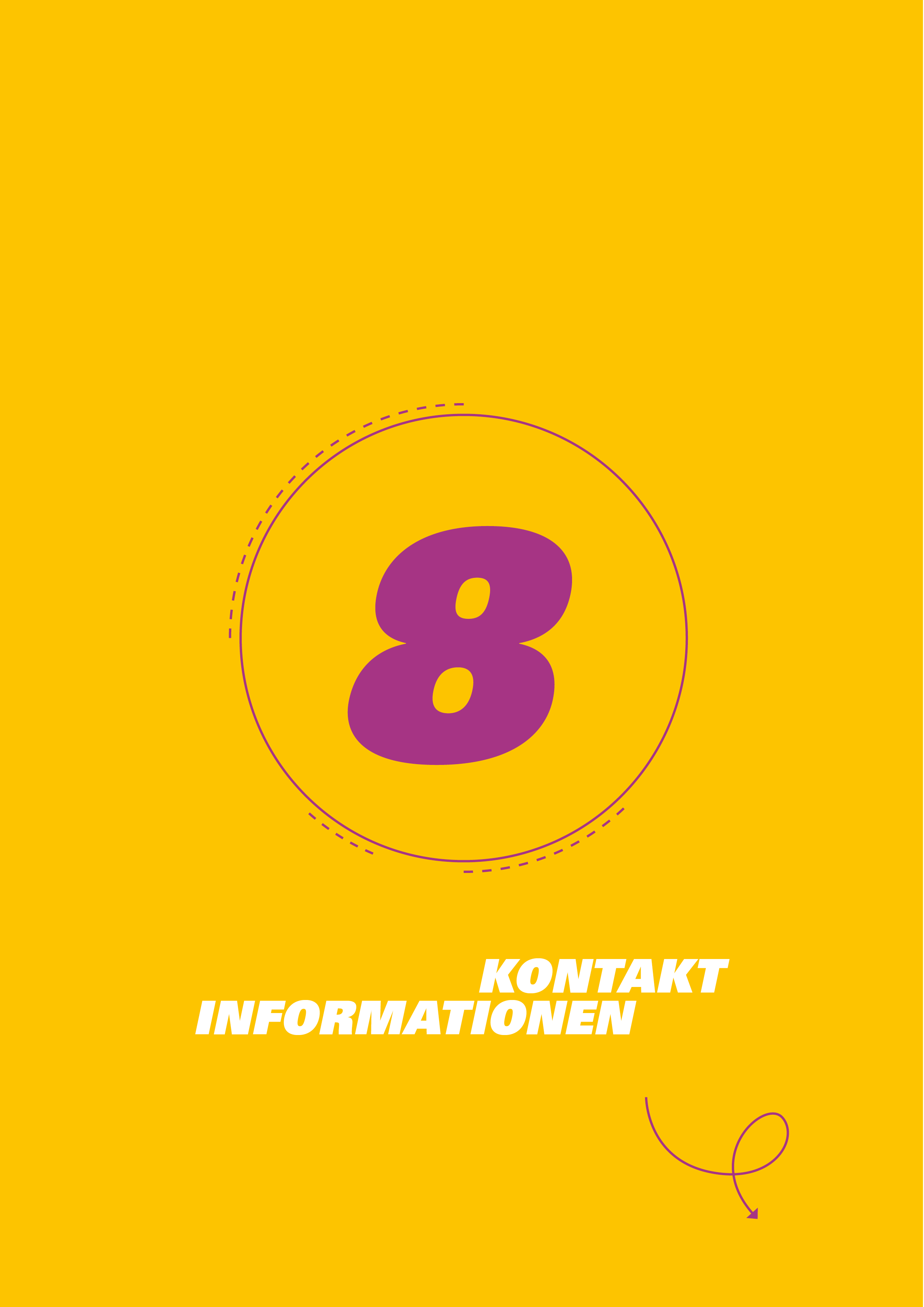 KontaktinformationenRechtsform[Nennen Sie hier bitte Ihre Rechtsform, also ob es sich bei Ihnen um einen eingetragenen gemeinnützigen Verein handelt oder ob Sie eine andere Rechtsform (z. B. nicht eingetragener Verein oder gGmbH) haben.]Ansprechpartner[Hier haben Sie die Möglichkeit, einen Ansprechpartner zur N!-Charta Sport und Nachhaltigkeitsbelangen in Ihrem Verein anzugeben. ]ImpressumHerausgegeben am [xx.xx.xxxx] von[Vollständiger Vereinsname]
[Adresse]
Telefon: [0000 0000000]
Fax: [0000 0000000]
E-Mail: [...@....]
Internet: [www.xxx.xx]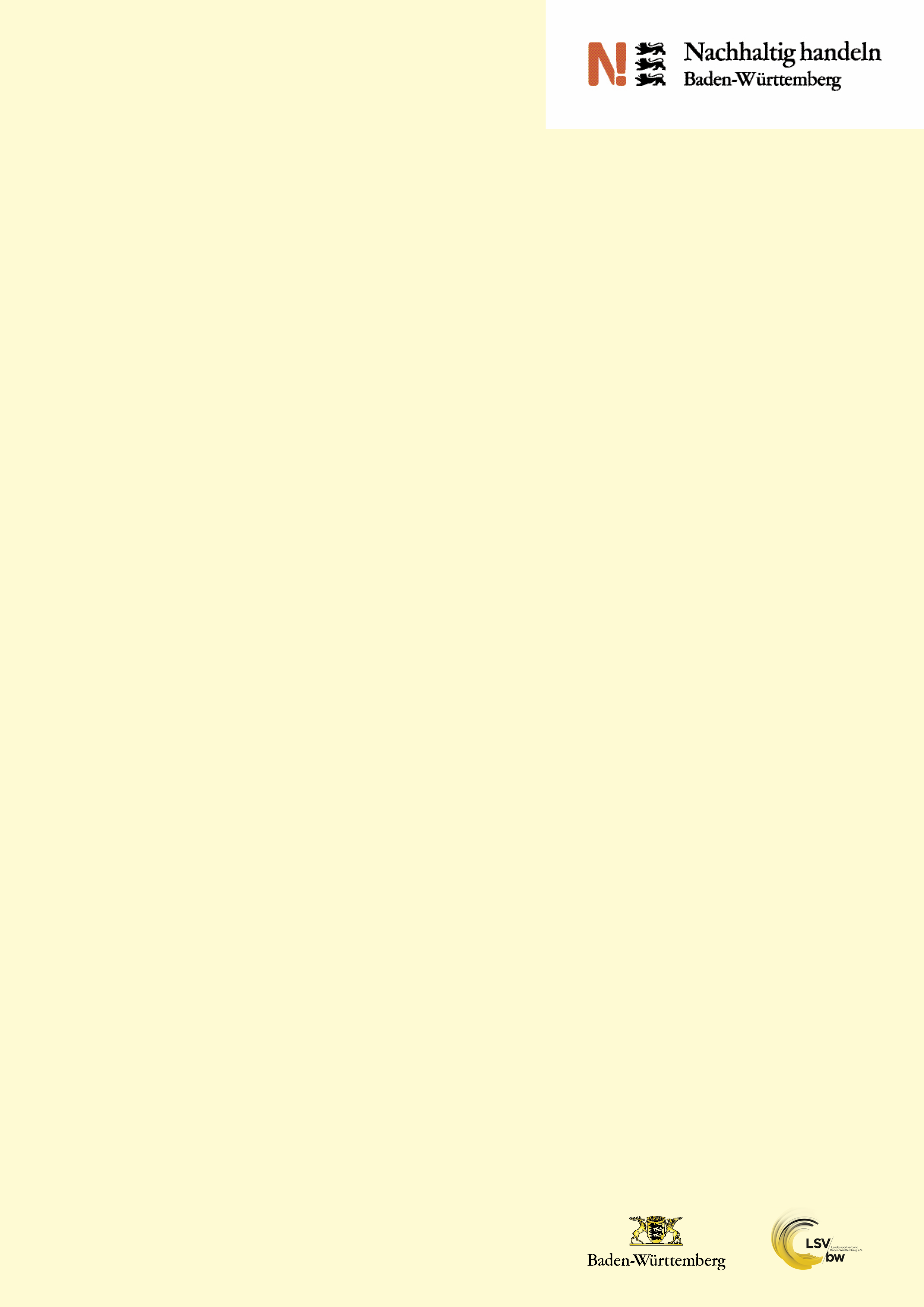 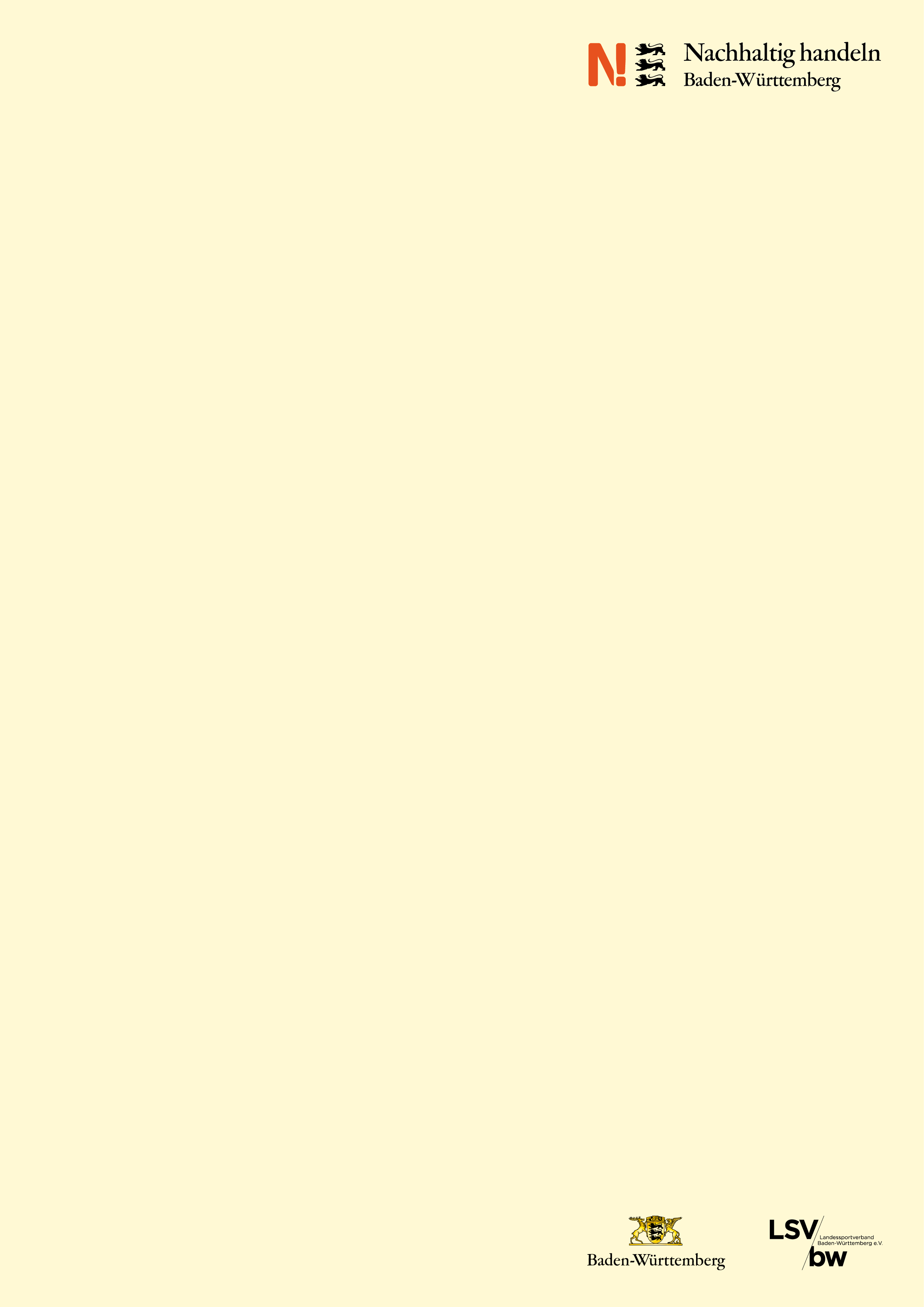 Maßnahmen„Wie wir Veränderungen herbei-führen wollen“Ziele „Daran wollen wir uns messen“Zeitraum[...][...][...][...][...][...][...][...][...][...][...][...]Maßnahmen„Wie wir Veränderungen herbei-führen wollen“Ziele „Daran wollen wir uns messen“Zeitraum[...][...][...][...][...][...][...][...][...][...][...][...]Maßnahmen„Wie wir Veränderungen herbei-führen wollen“Ziele „Daran wollen wir uns messen“Zeitraum[...][...][...][...][...][...][...][...][...][...][...][...]MaßnahmenZiele Zeitraum[...][...][...][...][...][...][...][...][...][...][...][...]MaßnahmenZiele Zeitraum[...][...][...][...][...][...][...][...][...][...][...][...]MaßnahmenZiele Zeitraum[...][...][...][...][...][...][...][...][...][...][...][...]MaßnahmenZiele Zeitraum[...][...][...][...][...][...][...][...][...][...][...][...]MaßnahmenZiele Zeitraum[...][...][...][...][...][...][...][...][...][...][...][...]MaßnahmenZiele Zeitraum[...][...][...][...][...][...][...][...][...][...][...][...]MaßnahmenZiele Zeitraum[...][...][...][...][...][...][...][...][...][...][...][...]MaßnahmenZiele Zeitraum[...][...][...][...][...][...][...][...][...][...][...][...]MaßnahmenZiele Zeitraum[...][...][...][...][...][...][...][...][...][...][...][...]MaßnahmenZiele Zeitraum[...][...][...][...][...][...][...][...][...][...][...][...]MaßnahmenZiele Zeitraum[...][...][...][...][...][...][...][...][...][...][...][...]MaßnahmenZiele Zeitraum[...][...][...][...][...][...][...][...][...][...][...][...]